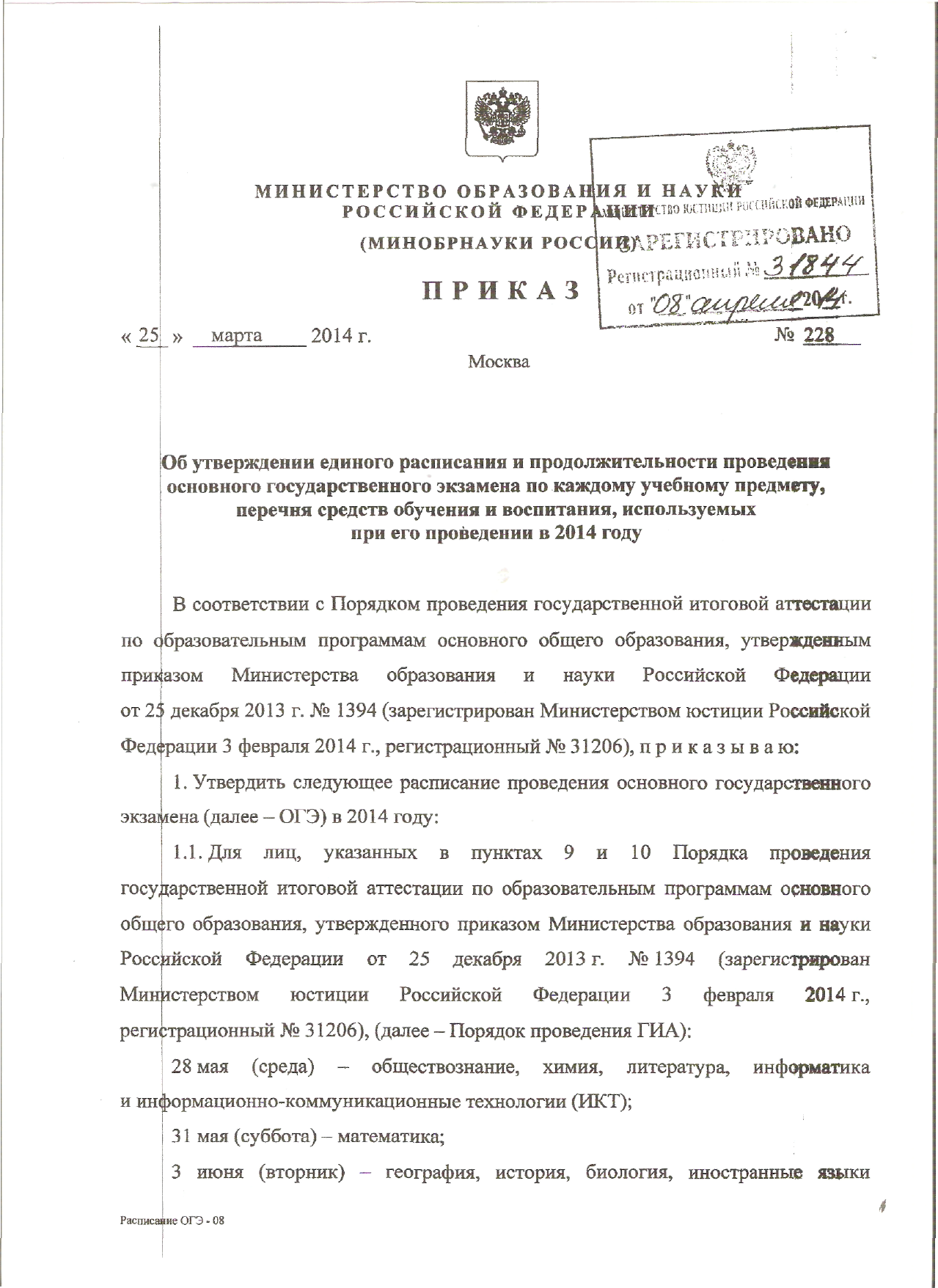 (английский, французский, немецкий, испанский), физика; 6 июня (пятница) - русский язык;1.2.	Для лиц, указанных в пункте 26 Порядка проведения ГИА:с 21 апреля (понедельник) по 17 мая (суббота) - по всем учебным предметам;1.3.	Для лиц, указанных в пункте 30 Порядка проведения ГИА:10 июня (вторник) - география, химия, литература, история, физика, иностранные языки (английский, французский, немецкий, испанский), общ^ствознание, биология, информатика и информационно-коммуникационные технологии (ИКТ);16 июня (понедельник) - русский язык, математика;19 июня (четверг) - по всем учебным предметам.2. Установить, что:В случае совпадения сроков проведения ОГЭ по отдельным учебным
предметам лица, указанные в пунктах 1.1 и 1.2 настоящего приказа, допускаются
к сдаче ОГЭ по соответствующим учебным предметам в сроки, предусмотренные
пунктом 1.3 настоящего приказа;ОГЭ по  всем учебным предметам  начинается  в  10.00  по  местному
времени;Продолжительность ОГЭ по математике, русскому языку, литературе
составляет 3 часа 55 минут (235 минут), по физике, обществознанию, истории,
биологии - 3 часа (180 минут), по географии, химии - 2 часа (120 минут),
по   информатике   и   информационно-коммуникационным   технологиям   (ИКТ)  —
2 чара 30 минут (150 минут), по иностранным языкам (английский, французский,
немфкий, испанский) - 2 часа 10 минут (130 минут);При      проведении       ОГЭ      используются      следующие      средстваобучения   и   воспитания:   по   русскому   языку   —   орфографические   словари;I по математике - линейка, справочные материалы, содержащие основные формулыкурсЬ математики образовательной программы основного общего образования; по физике - непрограммируемый калькулятор, лабораторное оборудование; по (химии - непрограммируемый калькулятор, лабораторное оборудование,Расписание ОГЭ - 08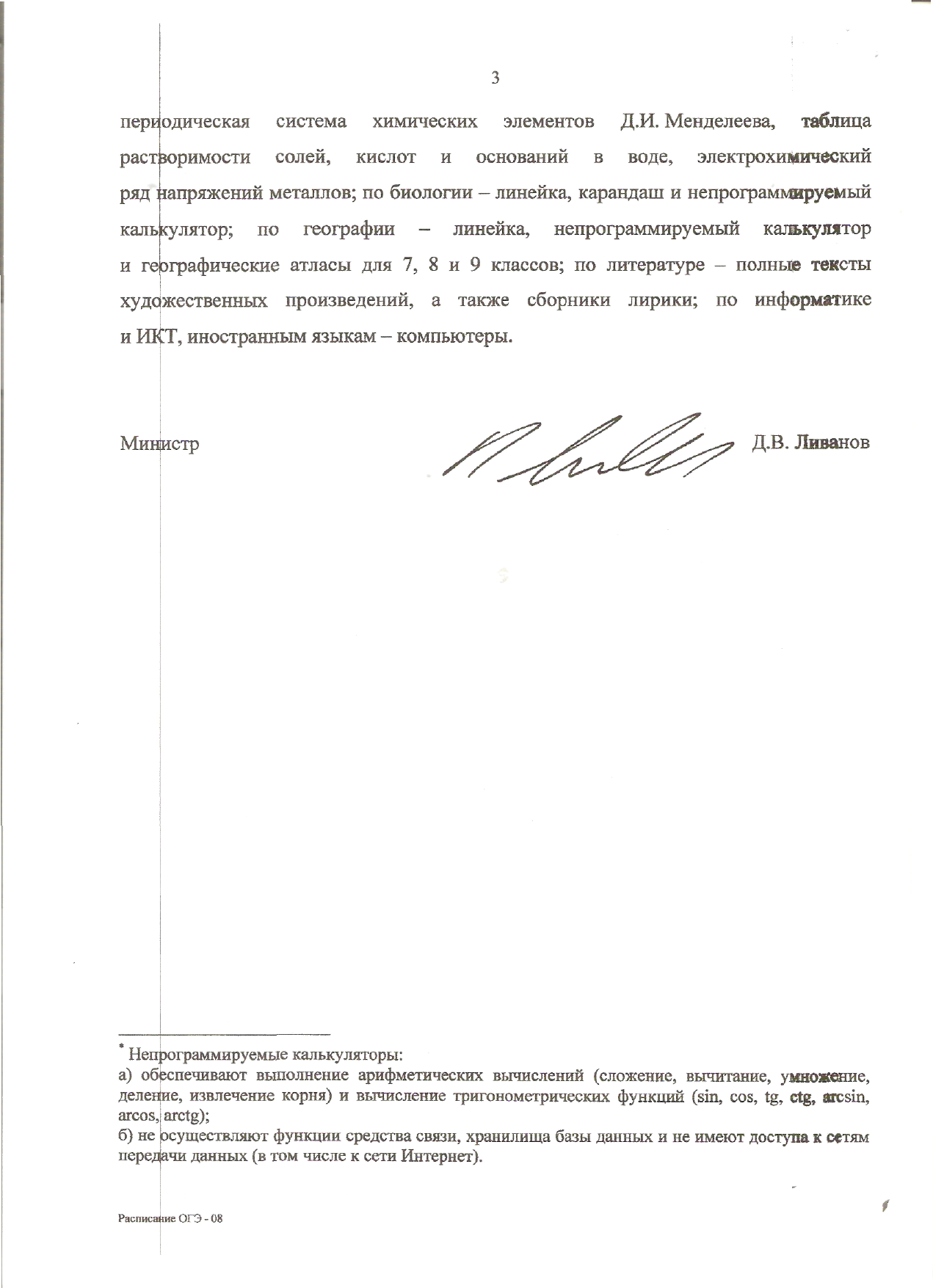 